Ход работы:Определить структуру канала тональной частоты и диаграммы затухания в режимах передачи данных и речи: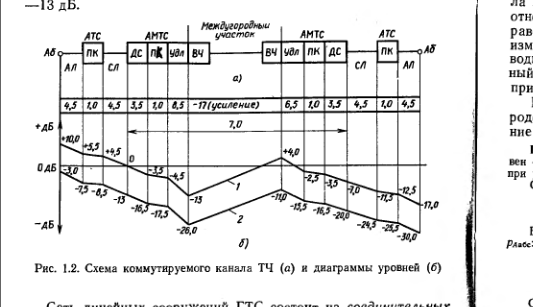 Определить цифровую иерархию, основанную на системах ИКМ-24 и ИКМ-30:Таблицы линейной аналоговой, линейной цифровой сигнализации и регистровая сигнализация R2.Аналоговая сигнализация (Q411):Цифровая сигнализация (Q421):af – рабочее состояние исходящего коммутационного оборудования и отражает состояние линии вызывающего абонента;bf – обеспечивает средства для обнаружения повреждения в прямом направлении для входящего коммутационного оборудования;ab – состояние линии вызываемого абонента (опускание или снятие трубки);bf– входящее коммутационное оборудование находится в свободном состоянии или состоянии занятия.Регистровая сигнализация R2 (Q441):Изучить работу кодовых приемопередатчиков регистровой сигнализации  R2 и определить трейсы взаимодействия в режимах от «звена к звену» и из «конца в конец».Изучить работу кодовых приемопередатчиков линейной сигнализации R2 и определить трейсы взаимодействия в типовых режимах обслуживания вызовов согласно МСЭ-Т Q. 400-Q.490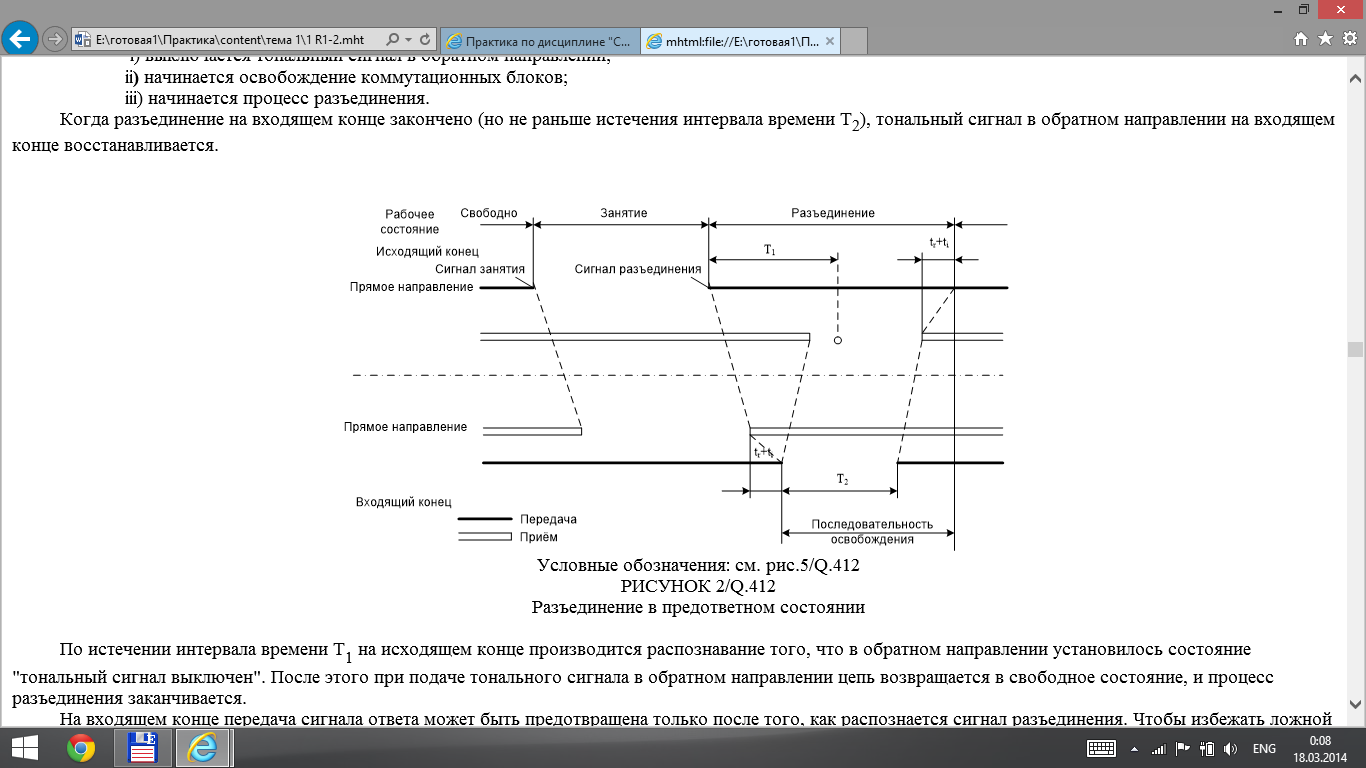 Разъединение в предответном состоянииРазъединение в состоянии ответа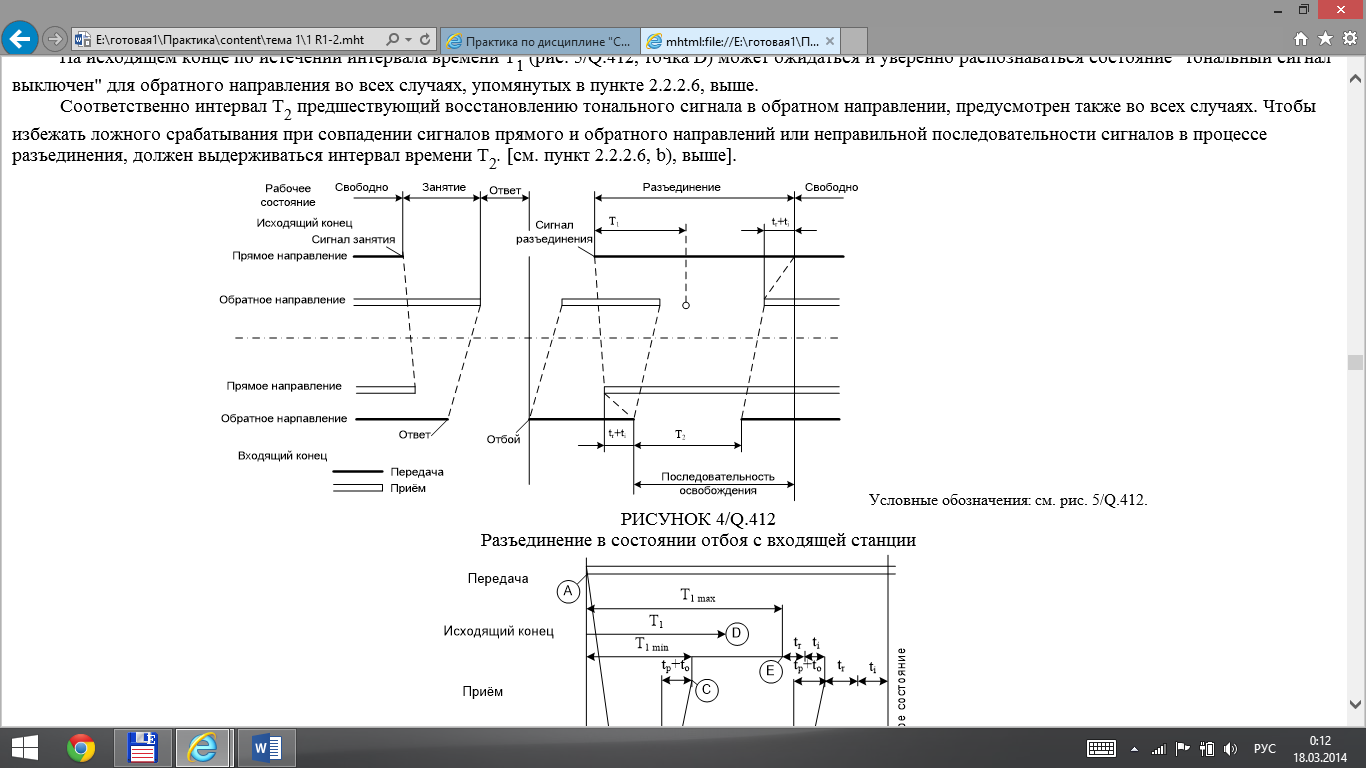 Разъединение в состоянии отбоя с входящей станции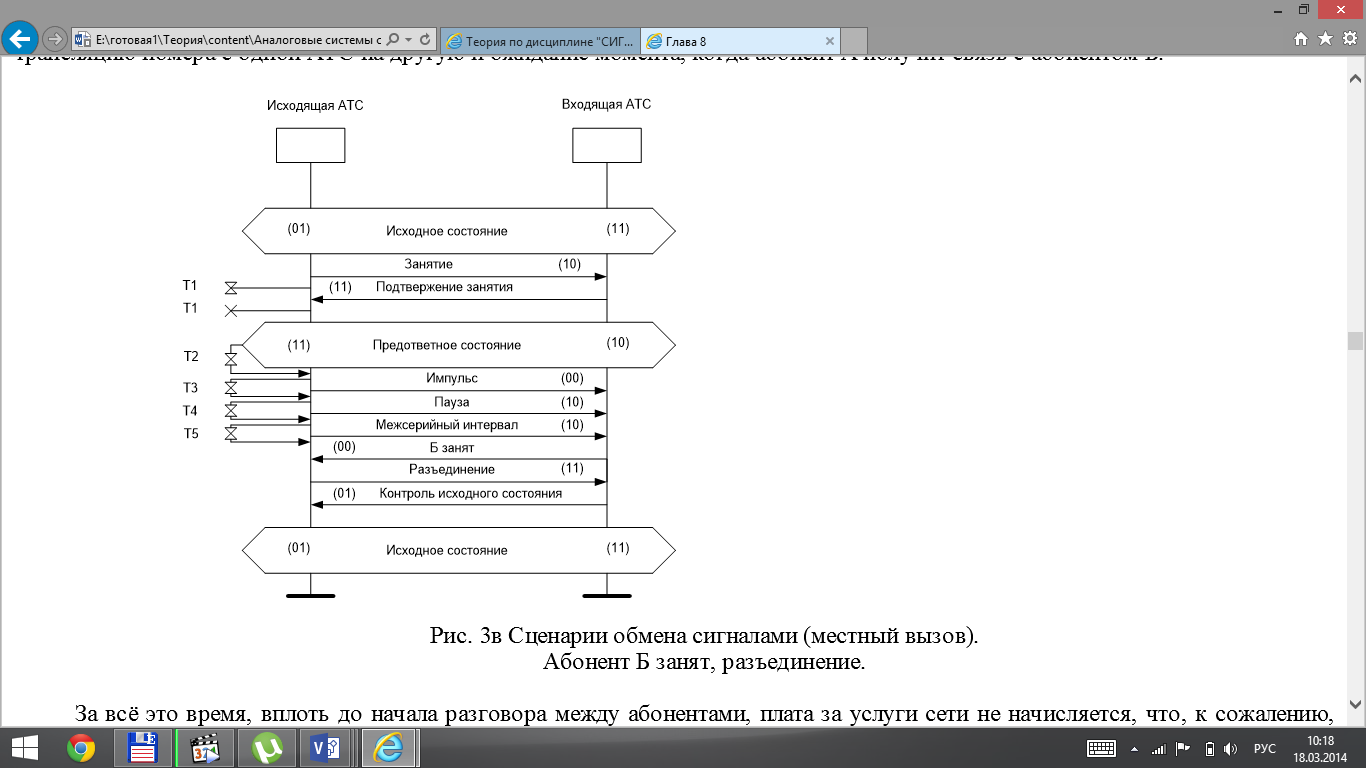 Абонент Б занят, разъединение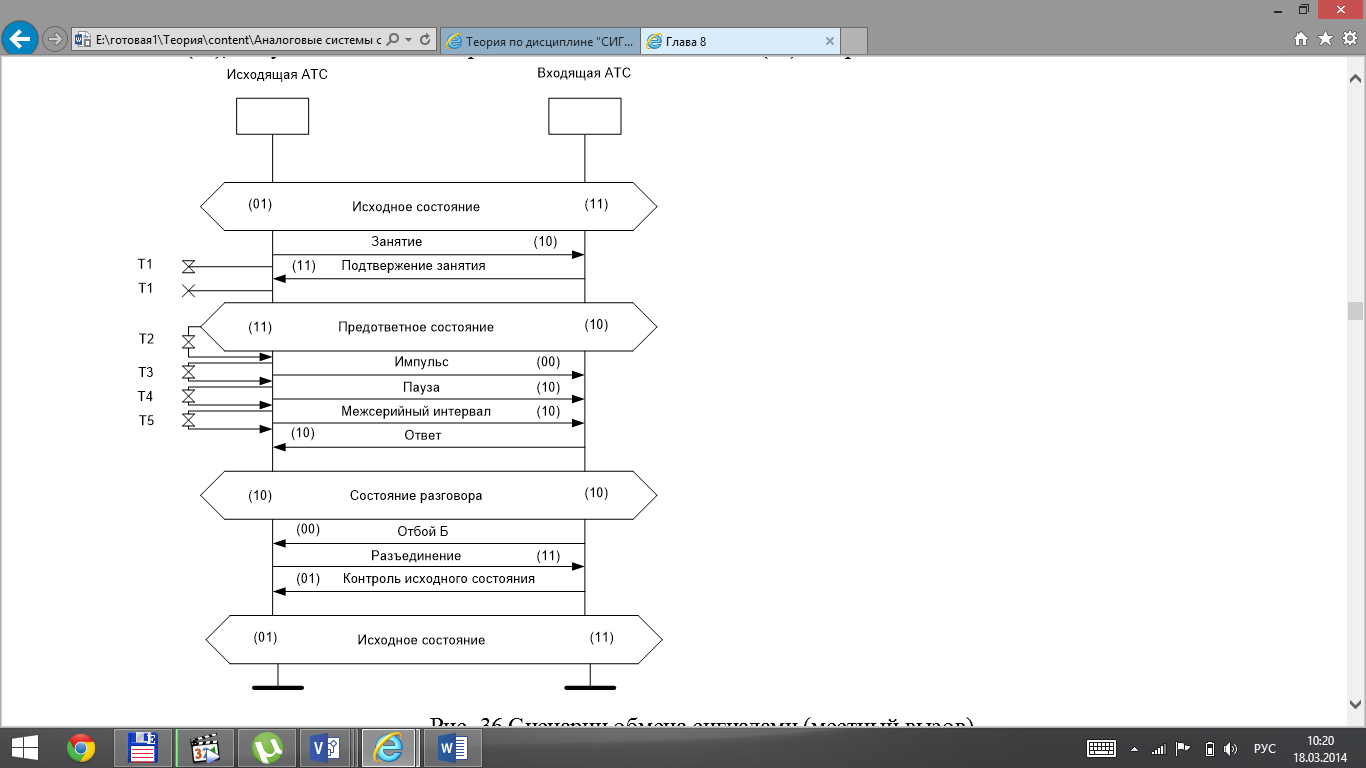 Абонент Б свободен, отбой вызываемого абонента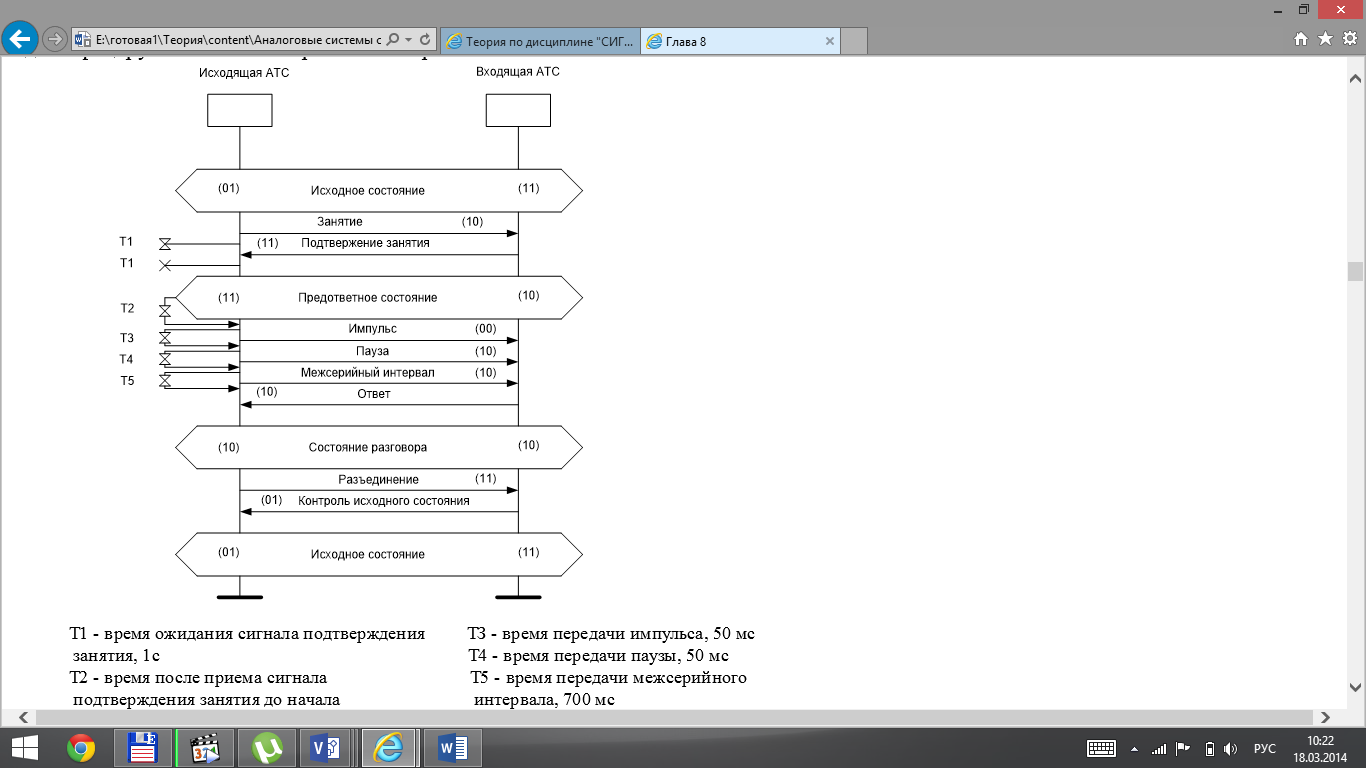 Абонент свободен, отбой вызывающего абонентаМинистерство образования Республики БеларусьУчреждение образованияБелорусский государственный университет информатики и радиоэлектроникиКафедра СиУТОтчет по лабораторной работе №1«МЕЖСТАНЦИОННАЯ, РЕГИСТРОВАЯ И ЛИНЕЙНАЯ СИСТЕМЫ СИГНАЛИЗАЦИИ»Выполнил:									Проверил:
студент гр.063102							Хоменок М.Ю.
Лохманец Т. М.Минск, 2014ИКМ-24ИКМ-24ИКМ-30ИКМ-30Уровень иерархии:Скорость потока:Уровень иерархии:Скорость потока:DS064 кбит/сE064 кбит/сDS11,5 Мбит/сE12 Мбит/сDS26 Мбит/сE28 Мбит/сDS345Мбит/сE334 Мбит/сDS4274 Мбит/сE4140 Мбит/сСостояние цепи:Состояние линейной сигнализации:Состояние линейной сигнализации:Состояние цепи:Прямое направление:Обратное направление:СвободноТС включенТС включенЗанятиеТС выключенТС включенОтветТС выключенТС выключенОтбойТС выключенТС включенРазъединениеТС включенТС выключен или включенБлокировкаТС включенТС выключенСостояние каналаСигнальный кодСигнальный кодСигнальный кодСигнальный кодСигнальный кодСостояние каналаПрямое направление:Прямое направление:Обратное направление:Обратное направление:Состояние каналаafbfabbfСвободен/Освобожден1010Занятие0010Подтверждение занятия0011Ответ0001Отбой0011Разъединение100/11Блокировка1011Частоты(Гц)Частоты(Гц)Частоты(Гц)Частоты(Гц)Частоты(Гц)Частоты(Гц)Прямое направление:Прямое направление:Прямое направление:138015001620174018601980Обратное направление:Обратное направление:Обратное направление:11401020900780660540Индекс:Индекс:Индекс:f0f1f2f3f4f5Вес:Вес:Вес:0124711Комбинация:Комбинация:Комбинация:Код 2 из 6:Код 2 из 6:Код 2 из 6:Код 2 из 6:Код 2 из 6:Код 2 из 6:№XYКод 2 из 6:Код 2 из 6:Код 2 из 6:Код 2 из 6:Код 2 из 6:Код 2 из 6:101XY202XY312XY404XY514XY624XY707XY817XY927XY1037XY11011XY12111XY13211XY14311XY15411XY